Prace plastyczne z włóczkiCo można zrobić z włóczki? Oto kilka propozycji:-Pompony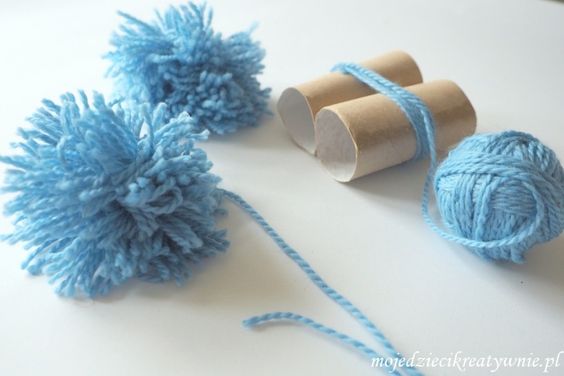 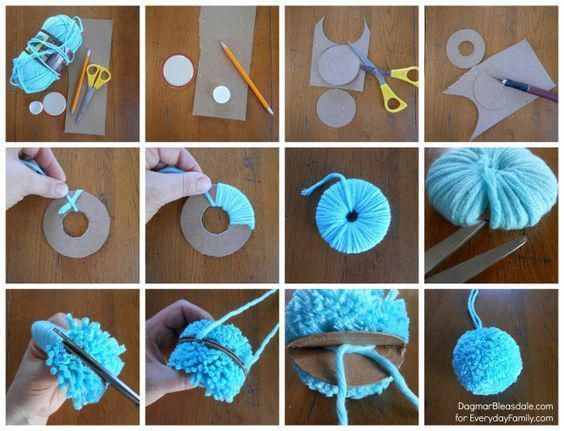 A co można zrobić z pomponów? 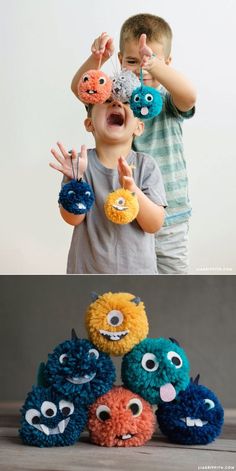 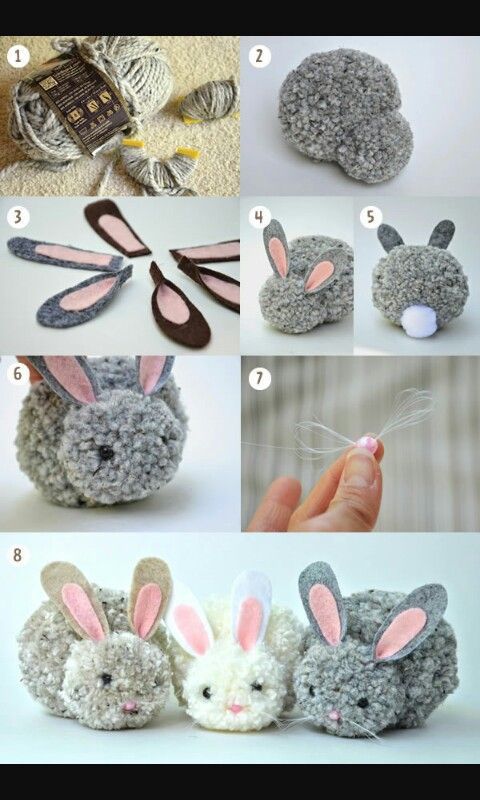 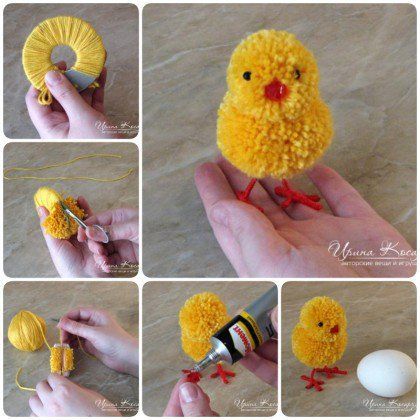 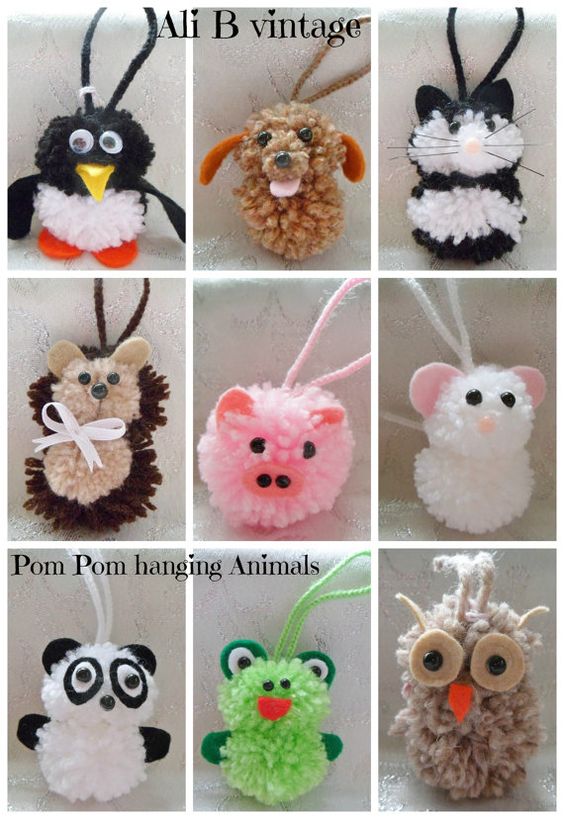 -Ozdoby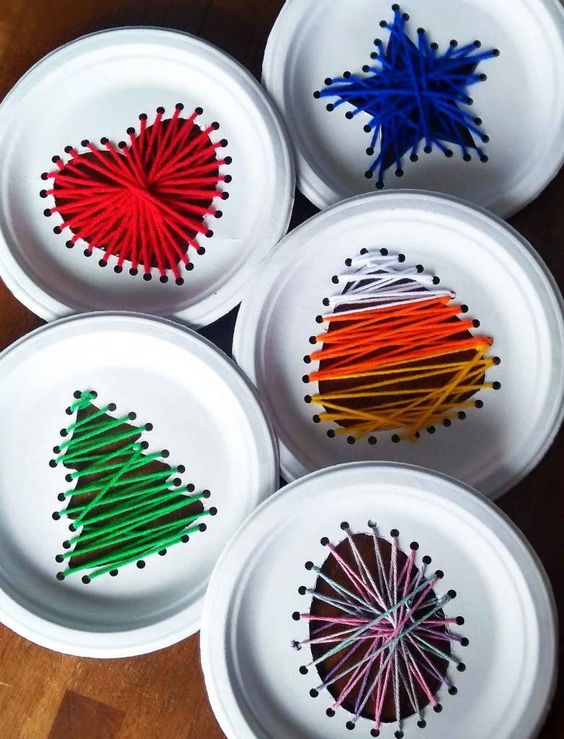 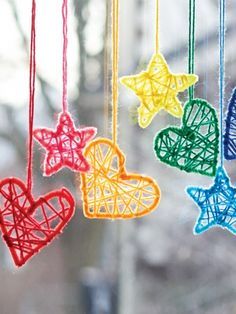 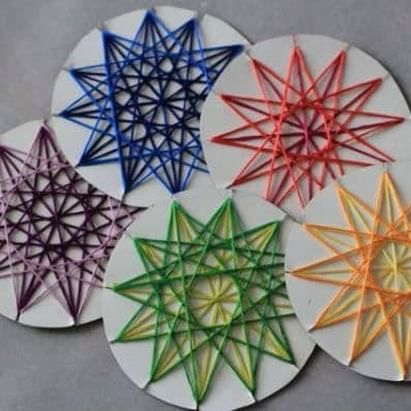 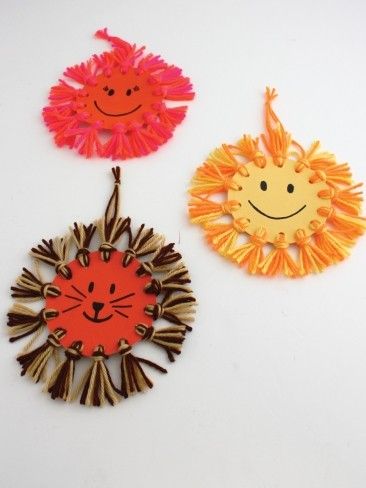 - podkładki pod kubki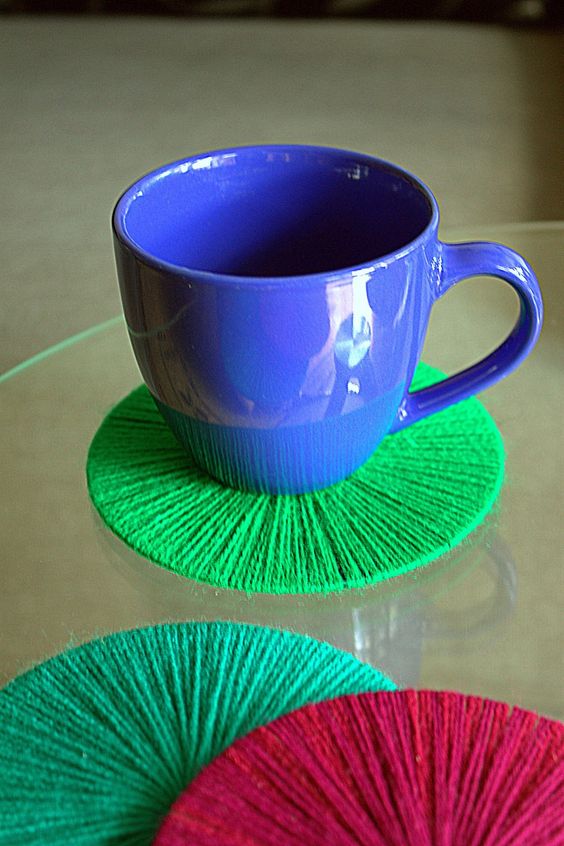 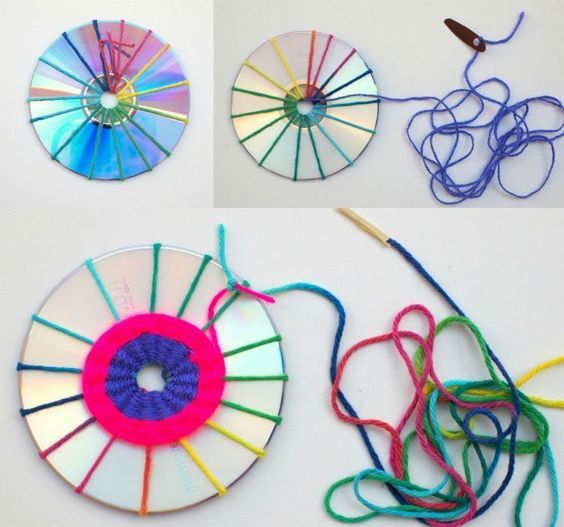 -Laleczki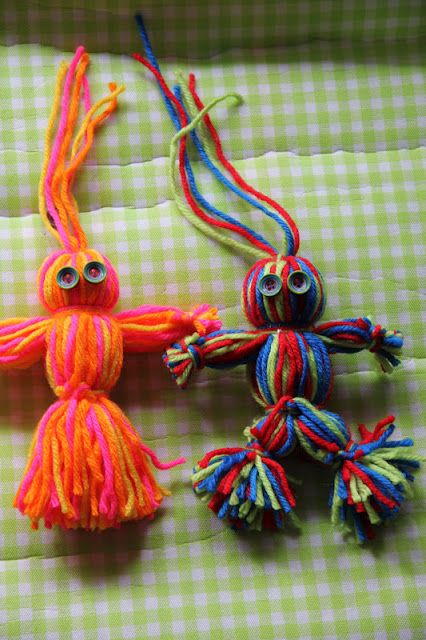 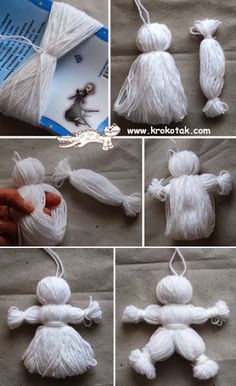 Oraz mnóstwo innych ciekawych rzeczy. Ogranicza nas tylko wyobraźnia. A dla wtajemniczonych  – szydełko.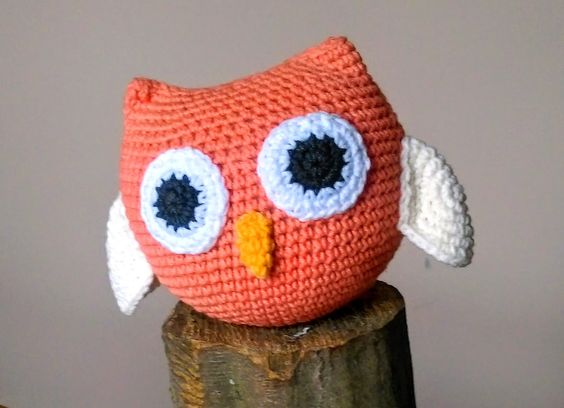 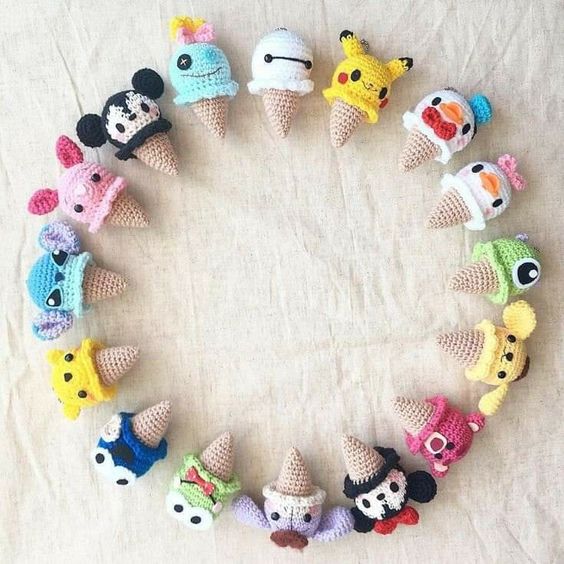 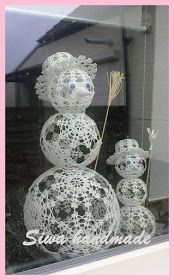 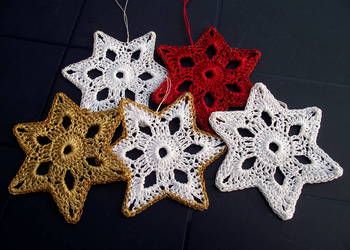 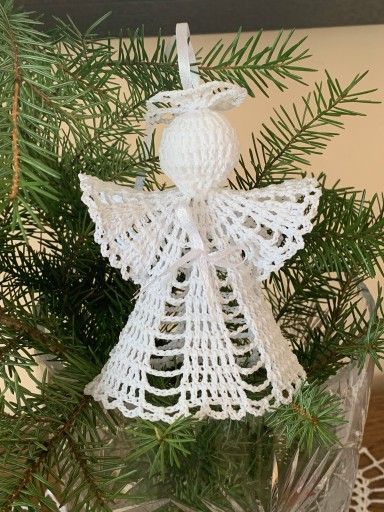 Miłej zabawy. Anetta Kruszka